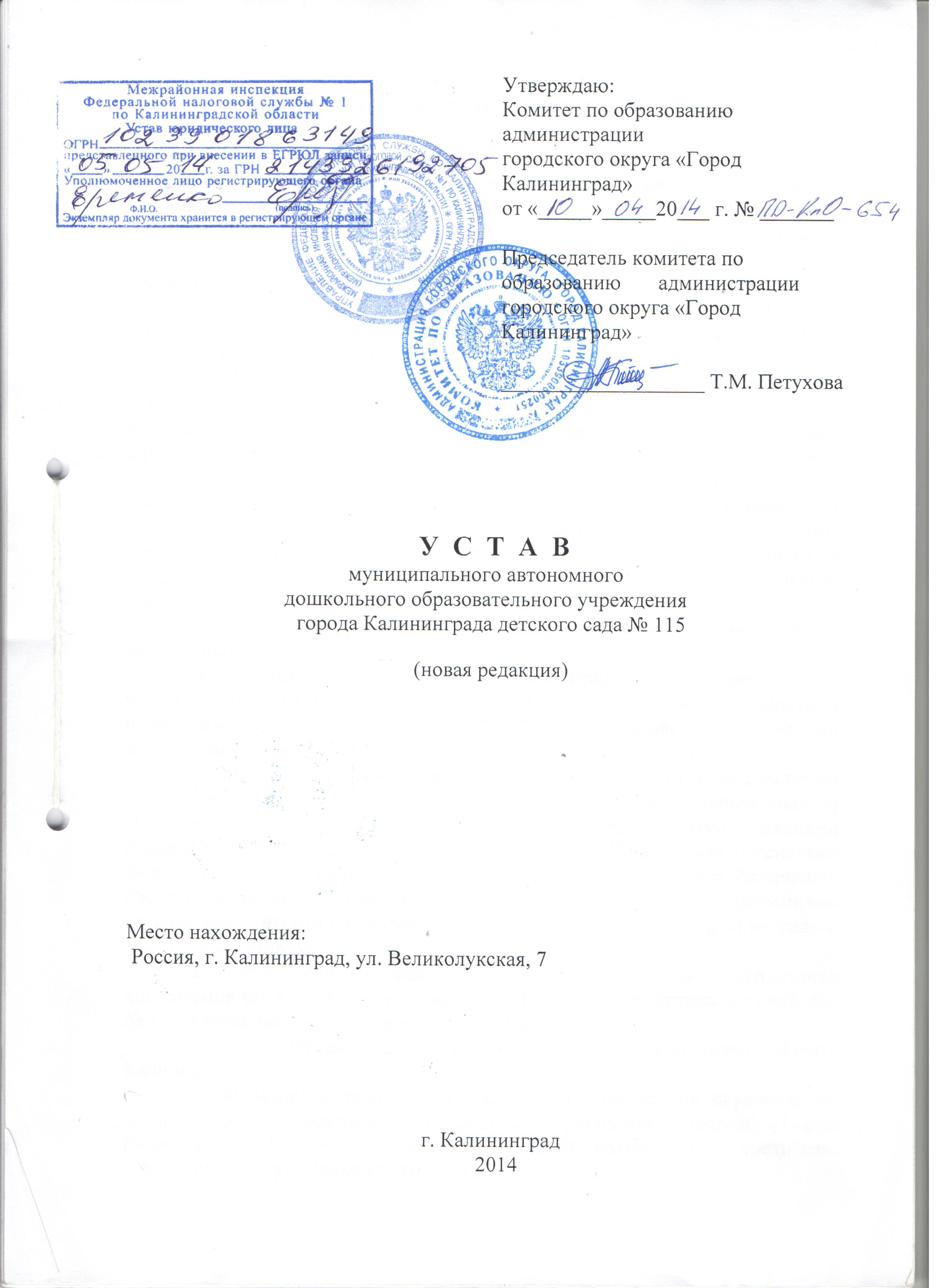 I. ОБЩИЕ ПОЛОЖЕНИЯ1.1. Образовательная организация, созданная в форме, установленной гражданским законодательством для некоммерческих организаций - муниципальное автономное дошкольное образовательное учреждение города Калининграда детский сад № 115, по типу является дошкольной образовательной организацией,  осуществляющей в качестве основной цели своей деятельности образовательную деятельность  по образовательным программам дошкольного образования, присмотр и уход за детьми, а также осуществляющей образовательную деятельность по дополнительным общеразвивающим программам.1.2. Муниципальное автономное дошкольное образовательное учреждение города Калининграда детский сад № 115, в дальнейшем именуемое «Учреждение», основанное на праве оперативного управления, создано путем изменения типа существующего муниципального  дошкольного образовательного учреждения детского сада № 115 в соответствии с Федеральным законом «Об автономных учреждениях» от 03.11.2006 г. № 174-ФЗ, на основании постановления администрации городского округа «Город Калининград» от 29 мая 2009 года № 797  и является правопреемником муниципального дошкольного образовательного учреждения детского сада № 115.  1.3. Учреждение по своей организационно-правовой форме является автономным учреждением, по типу – дошкольная образовательная организация. 	1.4. Настоящий Устав Учреждения принят в соответствии с законодательством Российской Федерации, а также в связи с принятием Федерального закона от 29.12.2012 № 273-ФЗ  «Об образовании в Российской Федерации». 1.5. Учреждение в своей деятельности руководствуется Федеральным законом «Об образовании в Российской Федерации», Федеральным законом «Об автономных учреждениях», другими федеральными законами Российской Федерации, указами и распоряжениями Президента Российской Федерации, постановлениями и распоряжениями Правительства Российской Федерации, региональными нормативными правовыми актами, решениями органов местного самоуправления городского округа «Город Калининград» и настоящим Уставом.1.6. Полное наименование Учреждения: муниципальное автономное  дошкольное образовательное учреждение города Калининграда детский сад № 115. Сокращенное наименование: МАДОУ д/с № 115.1.7. Учредителем Учреждения является городской округ «Город Калининград».    	1.8. Функции и полномочия учредителя Учреждения осуществляет комитет по образованию администрации городского округа «Город Калининград» (далее – Учредитель). Место нахождения Учредителя:   г. Калининград, ул. Чайковского, 50/52.К компетенции Учредителя в области управления Учреждением  относятся:- утверждение Устава Учреждения, внесенных в него изменений, в том числе в новой редакции;- согласование программы развития Учреждения;- установление и финансовое обеспечение выполнения муниципального задания Учреждения в соответствии с предусмотренной его Уставом основной деятельностью, а также финансовое обеспечение мероприятий, направленных на развитие Учреждения, перечень которых определяется Учредителем;- назначение и увольнение заведующего, заключение (прекращение) трудового договора;  - назначение и досрочное прекращение полномочий членов наблюдательного совета;- рассмотрение и одобрение предложений заведующего о создании или ликвидации филиалов Учреждения, открытии или закрытии его представительств;- реорганизация и ликвидация Учреждения, изменение его типа, в том числе утверждение передаточного акта или разделительного баланса, назначение ликвидационной комиссии и утверждение промежуточного и окончательного ликвидационных балансов;- рассмотрение и одобрение предложений заведующего о внесении Учреждением денежных средств и иного имущества в уставный (складочный) капитал других юридических лиц или передаче этого имущества иным образом другим юридическим лицам в качестве их учредителя или участника (в части внесения недвижимого имущества при наличии рекомендаций наблюдательного совета);- рассмотрение и одобрение предложений заведующего о распоряжении Учреждением недвижимым имуществом и особо ценным движимым имуществом, закрепленным за ним или приобретенным за счет средств, выделенных Учредителем на приобретение этого имущества при наличии рекомендаций наблюдательного совета;- согласование решений об отнесении имущества Учреждения к категории особо ценного движимого имущества и об исключении имущества Учреждения из категории особо ценного движимого имущества;- согласование решений о закреплении за Учреждением недвижимого имущества и об изъятии данного имущества;- принятие решений об одобрении сделок с имуществом Учреждения, в совершении которых имеется заинтересованность, в случае, если лица, заинтересованные в их совершении, составляют большинство в наблюдательном совете;- осуществление контроля деятельности Учреждения (в пределах компетенции), сбор и обобщение отчетности по формам государственного статистического наблюдения, утвержденным законодательством Российской Федерации, а также формам отчетности, утвержденным  Учреждением;- определение средств массовой информации, в которых Учреждение ежегодно обязано опубликовывать отчеты о своей деятельности и об использовании закрепленного за ним имущества;    - закрепление определенной территории городского округа «Город Калининград» за Учреждением;-   комплектование Учреждения воспитанниками;- осуществление экспертной оценки последствий сдачи в аренду имущества, закрепленного за Учреждением, предшествующей заключению договора аренды;-участие в  проведении оценки последствий принятия решения о реорганизации или ликвидации Учреждения;- принятие иных решений, предусмотренных действующим законодательством.  1.9. Собственником имущества Учреждения является городской округ «Город Калининград».1.10. Полномочия собственника имущества Учреждения осуществляются комитетом муниципального имущества и земельных ресурсов администрации городского округа «Город Калининград» (далее – Комитет).1.11. В случае реорганизации администрации городского округа «Город Калининград», права Учредителя переходят к соответствующим правопреемникам.1.12. Учреждение является некоммерческой организацией, созданной  городским округом «Город Калининград»  для выполнения работ, оказания услуг в целях реализации прав граждан на дошкольное образование, гарантии общедоступности и бесплатности дошкольного образования, осуществление присмотра и ухода за детьми. 1.13. Имущество Учреждения закрепляется за ним на праве оперативного управления в соответствии с Гражданским кодексом Российской Федерации и Федеральным законом «Об автономных учреждениях». 1.14. Учреждение является юридическим лицом и считается созданным с момента его государственной регистрации в порядке, установленном законодательством,  может от своего имени приобретать и осуществлять имущественные и личные неимущественные права, нести обязанности, быть истцом и ответчиком в суде.1.15. Учреждение имеет самостоятельный баланс, лицевой счет в органах казначейства и расчетный  счет в банке, круглую печать, содержащую его полное наименование на русском языке, штампы и бланки со своим наименованием. 1.16. Учреждение отвечает по своим обязательствам имуществом, находящимся у него на праве оперативного управления, за исключением недвижимого имущества и особо ценного движимого имущества, закрепленных за ним учредителем или приобретенных Учреждением за счет средств, выделенных ему учредителем на приобретение этого имущества. Виды и перечни особо ценного движимого имущества определяются в порядке, установленном  администрацией городского округа «Город Калининград».1.17. Собственник имущества Учреждения не несет ответственность по обязательствам Учреждения. Учреждение не отвечает по обязательствам собственника имущества Учреждения.1.18. Доходы Учреждения поступают в его самостоятельное распоряжение и используются им для достижения целей, ради которых оно создано, если иное не предусмотрено настоящим уставом.1.19. Собственник имущества Учреждения не имеет права на получение доходов от осуществления Учреждением приносящей доход деятельности и использования закрепленного за Учреждением имущества.1.20. Учреждение предоставляет информацию о своей деятельности в органы государственной статистики, налоговые органы, иные органы и лицам в соответствии с законодательством Российской Федерации и настоящим Уставом.  	1.21. Учреждение формирует открытые и общедоступные информационные ресурсы, содержащие информацию о его деятельности, и обеспечивает доступ к таким ресурсам посредством размещения их в информационно-телекоммуникационных сетях, в том числе на официальном сайте Учреждения в сети Интернет.  	1.22. Учреждение   самостоятельно в формировании своей структуры, если иное не установлено федеральными законами. 1.23. Учреждение не имеет филиалов, представительств.1.24. В Учреждении создание и деятельность политических партий, религиозных организаций (объединений) не допускаются.	1.25. Образование носит светский характер.	1.26. Воспитание и образовательный процесс ведутся на русском языке.  	 1.27. Образовательная деятельность, осуществляемая Учреждением, подлежит лицензированию в соответствии с законодательством Российской Федерации о лицензировании отдельных видов деятельности с учетом особенностей, установленных Федеральным законом «Об образовании в Российской Федерации».  	1.28. Место нахождения Учреждения: г. Калининград, ул. Великолукская, 7.             1.29. Учреждение работает по следующему графику: 5 дней в неделю с 7.00 до 19.00 с выходными днями в субботу, воскресенье, праздничные дни.Группы функционируют в режиме: полного дня (12-часового пребывания); кратковременного пребывания (от 3 до 5 часов в день).	1.30. Организация охраны здоровья воспитанников (за исключением оказания первичной медико-санитарной помощи, прохождения периодических медицинских осмотров и диспансеризации) в Учреждении, осуществляется самим Учреждением.Организацию оказания первичной медико-санитарной помощи воспитанникам осуществляют органы исполнительной власти в сфере здравоохранения. Учреждение обязано предоставить безвозмездно медицинской организации помещение, соответствующее условиям и требованиям для осуществления медицинской деятельности. 1.30. Учреждение создает необходимые условия для организации питания воспитанников и работников Учреждения.  II. ПРЕДМЕТ, ЦЕЛИ, ВИДЫ ДЕЯТЕЛЬНОСТИ И ОБРАЗОВАТЕЛЬНЫЕ ПРОГРАММЫ УЧРЕЖДЕНИЯ2.1. Учреждение осуществляет свою деятельность в соответствии с предметом и целями деятельности, определенными в соответствии с федеральными законами, иными нормативными правовыми актами и настоящим Уставом.2.2. Предметом деятельности Учреждения является оказание услуг (выполнение работ) по реализации предусмотренных федеральными законами, законами Калининградской области, нормативными правовыми актами РФ и нормативными правовыми актами органов местного самоуправления полномочий городского округа «Город Калининград»  в сфере образования - осуществление образовательной деятельности по образовательным программам   дошкольного образования, присмотр и уход за детьми, по дополнительным общеразвивающим программам.2.3. Целями деятельности Учреждения являются:- формирование общей культуры ,  предпосылок учебной деятельности, сохранение и укрепление здоровья воспитанников, формирование и развитие творческих способностей воспитанников, удовлетворение их индивидуальных потребностей в интеллектуальном, нравственном и физическом совершенствовании, формирование культуры здорового и безопасного образа жизни, укрепления здоровья, организации их свободного времени, адаптации к жизни в обществе, профессиональной ориентации, а также выявление и поддержка детей, проявивших выдающиеся способности.2.4. Основными видами деятельности Учреждения, непосредственно направленными на достижение поставленных целей является образовательная  деятельность, присмотр и уход за детьми.2.4.1.Учреждение реализует общее образование по следующим уровням:-дошкольное образование.2.4.2. Учреждение реализует также дополнительные общеразвивающие программы различной направленности:-физкультурно-спортивной-художественной-социально-педагогической	2.5. Муниципальное задание для Учреждения формируется и утверждается Учредителем в соответствии с видами деятельности, определенными настоящим Уставом.  	2.6. Учреждение не вправе отказаться от выполнения муниципального задания.	2.7. Уменьшение объема субсидии, предоставленной на выполнение муниципального задания, в течение срока его выполнения осуществляется только при соответствующем изменении муниципального задания.	2.8. Учреждение вправе осуществлять иные виды деятельности, не являющиеся основными видами деятельности, лишь постольку, поскольку это служит достижению целей, ради которых оно создано, и соответствующие указанным целям.  2.9. К компетенции  Учреждения относятся:1) разработка и принятие правил внутреннего распорядка, правил внутреннего трудового распорядка, иных локальных нормативных актов;2) материально-техническое обеспечение образовательной деятельности, оборудование помещений в соответствии с государственными и местными нормами и требованиями, в том числе в соответствии с федеральными государственными образовательными стандартами, федеральными государственными требованиями, образовательными стандартами;3) предоставление Учредителю и общественности ежегодного отчета о поступлении и расходовании финансовых и материальных средств, а также отчета о результатах самообследования;4) установление штатного расписания;  5) прием на работу работников, заключение с ними и расторжение трудовых договоров,  распределение должностных обязанностей, создание условий и организация дополнительного профессионального образования работников;6) разработка и утверждение образовательных программ Учреждения;7) разработка и утверждение по согласованию с Учредителем программы развития Учреждения;  8) прием воспитанников в Учреждение;9) использование и совершенствование методов обучения и воспитания, образовательных технологий;  10) проведение самообследования, обеспечение функционирования внутренней системы оценки качества образования; 11) создание необходимых условий для охраны и укрепления здоровья, организации питания воспитанников и работников Учреждения;12) создание условий для занятия воспитанниками физической культурой и спортом; 13) содействие деятельности общественных объединений родителей (законных представителей) воспитанников, осуществляемой в Учреждении и не запрещенной законодательством Российской Федерации;14) организация научно-методической работы, в том числе организация и проведение научных и методических конференций, семинаров;15) обеспечение создания и ведения официального сайта Учреждения в сети Интернет.16) иные вопросы в соответствии с законодательством Российской Федерации.2.10. Учреждение разрабатывает образовательные программы в соответствии с федеральными государственными образовательными стандартами и с учетом соответствующих примерных основных образовательных программ. 2.11. Учреждение обязано осуществлять свою деятельность в соответствии с законодательством об образовании, в том числе:1) обеспечивать реализацию в полном объеме образовательных программ, соответствие качества подготовки  воспитанников установленным требованиям, соответствие применяемых форм, средств, методов обучения и воспитания возрастным, психофизическим особенностям, склонностям, способностям, интересам и потребностям воспитанников;2) создавать безопасные условия обучения, воспитания, присмотра и ухода за воспитанниками, их содержания в соответствии с установленными нормами, обеспечивающими жизнь и здоровье воспитанников, работников Учреждения;3) соблюдать права и свободы воспитанников, родителей (законных представителей) воспитанников, работников Учреждения.2.12. Учреждение несет ответственность в установленном законодательством Российской Федерации порядке за невыполнение или ненадлежащее выполнение функций, отнесенных к его компетенции, за реализацию не в полном объеме образовательных программ в соответствии с учебным планом, качество образования своих выпускников, а также за жизнь и здоровье воспитанников, работников Учреждения. За нарушение или незаконное ограничение права на образование и предусмотренных законодательством об образовании прав и свобод воспитанников, родителей (законных представителей) воспитанников, нарушение требований к организации и осуществлению образовательной деятельности Учреждения и его должностные лица несут административную ответственность в соответствии с Кодексом Российской Федерации об административных правонарушениях.2.13. Учреждение может осуществлять приносящую доход деятельность лишь постольку, поскольку это служит достижению целей, ради которых оно создано и соответствует указанным целям.Такой деятельностью являются:- платные образовательные услуги (обучение за счет средств физических и (или) юридических лиц);- приобретение и реализация имущественных и неимущественных прав, участие в хозяйственных обществах;Учреждение ведет учет доходов и расходов по  приносящей доходы деятельности.Доходы, полученные от приносящей доход деятельности, и приобретенное за счет этих доходов имущество поступают в самостоятельное распоряжение Учреждения.2.14. В интересах достижения целей, предусмотренных настоящим Уставом, Учреждение может создавать другие некоммерческие организации и вступать в ассоциации и союзы. ИМУЩЕСТВО, ФИНАНСОВО - ХОЗЯЙСТВЕННАЯ ДЕЯТЕЛЬНОСТЬ УЧРЕЖДЕНИЯ         3.1. Имущество закрепляется за Учреждением Комитетом на праве оперативного управления и отражается на его самостоятельном балансе.	3.2. Недвижимое имущество, закрепленное за Учреждением или приобретенное Учреждением за счет средств, выделенных ему из городского бюджета на приобретение этого имущества, а также находящееся у Учреждения особо ценное движимое имущество подлежит обособленному учету в установленном порядке.	3.3. Учреждение без согласия Учредителя и Комитета не вправе распоряжаться недвижимым имуществом и особо ценным движимым имуществом, закрепленным за ним Комитетом или приобретенным Учреждением за счет средств, выделенных ему в установленном порядке из городского бюджета на приобретение этого имущества. Остальным имуществом, в том числе недвижимым имуществом, Учреждение вправе распоряжаться самостоятельно, если иное не предусмотрено п. 3.5 настоящего Устава. Особо ценным движимым имуществом считается имущество, без которого осуществление Учреждением своей уставной деятельности будет существенно затруднено. Виды такого имущества определяются в порядке, установленном администрацией городского округа «Город Калининград», распоряжением Комитета, согласованным с Учредителем. Сделки, совершенные Учреждением с нарушением требований данного пункта Устава, являются ничтожными. 	3.4. Распоряжение Комитета об отнесении имущества к категории особо ценного движимого имущества принимается одновременно с принятием решения о закреплении указанного имущества за Учреждением или о выделении средств на его приобретение.	3.5. Учреждение вправе с согласия Учредителя и Комитета вносить  недвижимое имущество, закрепленное за Учреждением или приобретенное Учреждением за счет средств, выделенных ему Учредителем на приобретение этого имущества, а также находящееся у Учреждения особо ценное движимое имущество в уставной  (складочный) капитал других юридических лиц или иным образом передавать это имущество другим юридическим лицам в качестве их учредителя или участника.	3.6. Земельный участок, необходимый для выполнения Учреждением своих уставных задач, предоставляется ему на праве постоянного (бессрочного) пользования.	3.7. Объекты культурного наследия (памятники истории и культуры) народов Российской Федерации, культурные ценности, природные ресурсы (за исключением земельных участков), ограниченные для использования в гражданском обороте или изъятые из гражданского оборота, закрепляются за Учреждением на условиях и порядке, которые определяются федеральными законами и иными нормативными правовыми актами Российской Федерации.	3.8. Источниками формирования имущества Учреждения в денежной и иных формах являются:- имущество, закрепленное за Учреждением на праве оперативного управления; - субсидии из городского бюджета;- финансовое обеспечение мероприятий, направленных на развитие Учреждения, перечень которых определяется Учредителем;- средства, полученные Учреждением, от приносящей доход деятельности;- добровольные имущественные взносы и пожертвования;- доходы, получаемые от сдачи в аренду с согласия Комитета и Учредителя имущества, закрепленного за Учреждением на праве оперативного управления;- дивиденды (доходы, проценты), получаемые по акциям, облигациям, другим ценным бумагам и вкладам;-  выручка от реализации товаров, работ, услуг;- иные источники, не противоречащие действующему законодательству.3.9.  Права собственника имущества Учреждения.     	3.9.1. Комитет в рамках предоставленных полномочий в отношении Учреждения:закрепляет имущество за Учреждением на праве оперативного управления, прекращает право оперативного управления посредством изъятия имущества у Учреждения;определяет перечень особо ценного движимого имущества, закрепляемого за Учреждением, дает согласие на распоряжение недвижимым имуществом и особо ценным движимым имуществом;рассматривает и одобряет предложения директора о совершении сделок с имуществом Учреждения в случаях, если в соответствии с Федеральным законом «Об автономных учреждениях» для совершения таких сделок требуется согласие Учредителя;обращается в суд с исками о признании недействительными сделок с имуществом Учреждения;дает согласие на участие Учреждения в иных организациях, в том числе на внесение денежных средств и иного имущества в уставные (складочные) капиталы и иную передачу имущества этим юридическим лицам в качестве их учредителя или участника;согласовывает передаточные акты, разделительные балансы при реорганизации, промежуточные и окончательные ликвидационные балансы при ликвидации Учреждения;требует проведение заседаний наблюдательного совета, вносит предложения на рассмотрение наблюдательного совета;обеспечивает прием в казну городского округа «Город Калининград» имущества Учреждения, оставшегося после удовлетворения требований кредиторов, а также имущества, на которое в соответствии с федеральными законами не может быть обращено взыскание по обязательствам Учреждения, передаваемого ликвидационной комиссией;принимает решения по иным вопросам, предусмотренным Федеральным законом «Об автономных учреждениях», входящим в установленную сферу деятельности Комитета. 3.9.2. Учредитель совместно с Комитетом осуществляют контроль за деятельностью Учреждения (в пределах своей компетенции): Комитет – в отношении использовании имущества, закрепленного за Учреждением на праве оперативного управления, а Учредитель контроль за соблюдением законодательства в области образования, за использованием финансовых средств, а также осуществляют сбор и обобщение отчетности по формам государственного статистического наблюдения, утвержденным законодательством Российской Федерации, а также по формам отчетности, утвержденным постановлением главы администрации городского округа «Город Калининград».3.10. При ликвидации Учреждения его имущество после удовлетворения требований кредиторов направляется на цели развития образования городского округа «Город Калининград».                                                        IV. СТРУКТУРА  УПРАВЛЕНИЯ УЧРЕЖДЕНИЕМ4.1. Управление Учреждением осуществляется в соответствии с законодательством Российской Федерации, на основе сочетания принципов единоначалия и коллегиальности.4.2. Единоличным исполнительным органом Учреждения является  заведующий, который осуществляет руководство деятельностью Учреждения.  4.2.1. Заведующий Учреждения назначается Учредителем.  4.2.2. Кандидаты на должность заведующего Учреждения должны иметь высшее образование и соответствовать квалификационным требованиям, указанным в квалификационном справочнике.  4.2.3. Запрещается занятие должности заведующего Учреждения лицами, которые не допускаются к педагогической деятельности по основаниям, установленным трудовым законодательством.4.2.4. Кандидаты на должность заведующего и заведующий Учреждения проходят обязательную аттестацию. Порядок и сроки проведения аттестации кандидатов на должность заведующего и заведующего Учреждения устанавливаются органом местного самоуправления.   4.2.5. Должностные обязанности заведующего Учреждения не могут исполняться по совместительству.4.3. Права и обязанности заведующего.4.3.1. Заведующий имеет право на:    а) осуществление действий без доверенности от имени Учреждения;    б)   выдачу   доверенности, совершение иных юридически значимых действий;    в) открытие (закрытие) в установленном порядке счетов Учреждения;    г)  осуществление  в  установленном порядке приема на работу работниковУчреждения, а также заключение, изменение и расторжение трудовых договоров с ними;    д)  распределение  обязанностей  между своими заместителями, а в случаенеобходимости - передачу им части своих полномочий в установленном порядке;    е)  утверждение в установленном порядке структуры и штатного расписания Учреждения, принятие локальных нормативных актов;      ж)   ведение   коллективных   переговоров   и  заключение  коллективныхдоговоров;    з) поощрение работников Учреждения;    и)  привлечение  работников  Учреждения к дисциплинарной и материальной ответственности в соответствии с законодательством Российской Федерации;    к)  решение  иных  вопросов,  отнесенных  законодательством  РоссийскойФедерации,  настоящим уставом и трудовым договором к компетенции заведующего;    л) получение своевременно и в полном объеме заработной платы;    м) предоставление ежегодного оплачиваемого отпуска;    н) повышение квалификации.  4.3.2. Заведующий обязан:    а)   соблюдать   при  исполнении  должностных  обязанностей  требованиязаконодательства Российской Федерации, законодательства субъекта Российской Федерации,  нормативных  правовых  актов  органов  местного самоуправления, устава, коллективного   договора, локальных нормативных актов и трудового договора;    б)  обеспечить системную образовательную (учебно-воспитательную) и административно-хозяйственную (производственную) работу Учреждения;         в) обеспечить реализацию федерального государственного образовательного стандарта; сформировать контингенты  воспитанников, обеспечить охрану их жизни и здоровья во время образовательного процесса, соблюдать права и свободы воспитанников и работников Учреждения в установленном законодательством Российской Федерации порядке;   г) определять стратегию, цели и задачи развития  Учреждения, принимать решения о программном планировании его работы, участии  Учреждения в различных программах и проектах, обеспечивать соблюдение требований, предъявляемых к условиям образовательного процесса, образовательным программам, результатам деятельности  Учреждения и к качеству образования, непрерывное повышение качества образования в  Учреждении;д) совместно с педагогическим советом осуществлять разработку, утверждение и реализацию программ развития  Учреждения, образовательной программы   Учреждения, учебных планов, учебных программ курсов, дисциплин, годовых календарных учебных графиков и правил внутреннего трудового распорядка  Учреждения и других нормативных локальных актов Учреждения;е) создавать условия для внедрения инноваций, обеспечивать формирование и реализацию инициатив работников Учреждения, направленных на улучшение работы  Учреждения и повышение качества образования, поддерживать благоприятный морально-психологический климат в коллективе;ж) обеспечить  целевое  и эффективное использование денежных средств Учреждения,   а  также  имущества,  переданного  Учреждению  в  оперативное управление в установленном порядке;з) обеспечить   работникам  Учреждения  безопасные  условия  труда,соответствующие  государственным  нормативным  требованиям  охраны труда, а также  социальные  гарантии  в  соответствии с законодательством Российской Федерации;  	и) обеспечить  выполнение  требований  законодательства  Российской Федерации по гражданской обороне и мобилизационной подготовке, а также по пожарной безопасности;к) обеспечить эффективное взаимодействие и сотрудничество с органами государственной власти, местного самоуправления, организациями, общественностью, родителями (законными представителями), гражданами;л) обеспечить представление Учредителю ежегодного отчета о поступлении, расходовании финансовых и материальных средств и публичного отчета о деятельности  Учреждения в целом;м)  представлять  Учредителю в установленном порядке сведения о своих доходах,  об имуществе и обязательствах имущественного характера, а также о доходах,  об  имуществе  и  обязательствах  имущественного  характера своих супруги (супруга) и несовершеннолетних детей;н) выполнять   иные  обязанности,  предусмотренные  законодательством Российской Федерации и трудовым договором.4.4. Заведующий самостоятельно осуществляет руководство деятельностью Учреждения   в   соответствии  с  законодательством  Российской  Федерации, законодательством  субъекта  Российской  Федерации,  нормативными правовыми актами  органов  местного  самоуправления, настоящим уставом, коллективным договором,   локальными нормативными актами,  трудовым договором,  за  исключением  вопросов, принятие решений по которым отнесено законодательством Российской Федерации к ведению иных органов и должностных лиц.4.5. Заведующий является членом педагогического совета, общего собрания работников.Заведующий вправе участвовать в заседаниях коллегиальных органов управления (наблюдательный совет), предусмотренных настоящим уставом, с правом совещательного голоса. 4.6. Заведующий несет ответственность за руководство образовательной, научной, воспитательной работой и организационно-хозяйственной деятельностью Учреждения.  4.7. В Учреждении формируются коллегиальные органы управления, к которым относятся: - общее собрание работников;- педагогический совет;- наблюдательный совет;Коллегиальные органы Учреждения, предусмотренные настоящим уставом, не обладают самостоятельным правом выступления от имени Учреждения. Все иные лица вправе выступать от имени Учреждения лишь на основании доверенности, выданной заведующим в установленном порядке.4.8. Общее собрание работников.  Трудовой коллектив составляют все работники Учреждения, участвующие своим трудом в реализации уставных задач Учреждения. Полномочия трудового коллектива Учреждения осуществляются общим собранием  работников. Общее собрание работников собирается по мере надобности, но не реже двух раз в год. Инициатором созыва общего собрания работников может быть Учредитель, заведующий или не менее одной трети работников Учреждения.Срок полномочий общего собрания работников – неопределенный срок. Решения общего собрания коллектива принимаются на заседании. Заседание правомочно, если в нем участвует не менее половины работников Учреждения.  Решение считается принятым, если за него проголосовали более половины присутствующих.   Компетенция общего собрания коллектива:     -  разработка и согласование локальных нормативных актов Учреждения, затрагивающие права и законные интересы работников Учреждения;     - избрание представителей от работников в наблюдательный совет.      4.9. Наблюдательный совет. 	4.9.1. В Учреждении создается наблюдательный совет из 9 членов.	4.9.2. В состав наблюдательного совета входят:один представитель Учредителя;два представителя Комитета; три работника Учреждения, избираемых общим собранием коллектива;три представителя общественности.	4.9.3.Срок полномочий наблюдательного совета составляет пять лет.	4.9.4.Одно и то же лицо может быть членом наблюдательного совета  неограниченное число раз.	4.9.5. Заведующий и его заместители не могут быть членами наблюдательного совета. Членами наблюдательного совета не могут быть лица, имеющие неснятую или непогашенную судимость.	4.9.6. Учреждение не вправе выплачивать членам наблюдательного совета  вознаграждение за выполнение ими своих обязанностей, за исключением компенсации документально подтвержденных расходов, непосредственно связанных с участием в работе наблюдательного совета.	4.9.7. Члены наблюдательного совета могут пользоваться услугами Учреждения только на равных условиях с другими гражданами.	4.9.8. Решение о назначении членов наблюдательного совета  или досрочном прекращении их полномочий принимается Учредителем.	4.9.9. Полномочия члена наблюдательного совета могут быть прекращены досрочно:по просьбе члена наблюдательного совета;в случае невозможности исполнения членом наблюдательного совета своих обязанностей по состоянию здоровья или по причине его отсутствия в месте нахождения Учреждения в течение четырех месяцев;в случае привлечения члена наблюдательного совета к уголовной ответственности.	4.9.10. Полномочия члена наблюдательного совета, являющегося представителем органа местного самоуправления или муниципального органа управления образования и состоящего с этим органом в трудовых отношениях:прекращаются досрочно в случае прекращения трудовых отношений;могут быть прекращены досрочно по представлению органа местного самоуправления или муниципального органа управления образования.	4.9.11. Вакантные места, образовавшиеся в наблюдательном совете в связи со смертью или с досрочным прекращением полномочий его членов, замещаются на оставшийся срок полномочий наблюдательного совета на основании приказа Учредителя.	4.9.12. Председатель наблюдательного совета избирается на срок полномочий наблюдательного совета членами наблюдательного совета из их числа простым большинством голосов от общего числа голосов членов наблюдательного совета.	4.9.13. Представитель работников Учреждения не может быть избран председателем наблюдательного совета.	4.9.14. Наблюдательный совет в любое время вправе переизбрать своего председателя.	4.9.15. Председатель наблюдательного совета организует работу наблюдательного совета, созывает его заседания, председательствует на них и организует ведение протокола.	4.9.16. В отсутствие председателя наблюдательного совета его функции осуществляет старший по возрасту член наблюдательного совета, за исключением представителей от работников Учреждения.4.10. Компетенция наблюдательного совета:4.10.1. Наблюдательный совет рассматривает:1) предложения Учредителя или заведующего о внесении изменений в Устав Учреждения;2) предложения Учредителя или заведующего о создании и ликвидации филиалов Учреждения, об открытии и закрытии его представительств;3) предложения Учредителя или заведующего о реорганизации Учреждения или о его ликвидации;4) предложения Учредителя или заведующего об изъятии имущества, закрепленного за Учреждением на праве оперативного управления;5) предложения заведующего об участии Учреждения в других юридических лицах, в том числе о внесении денежных средств и иного имущества в уставный (складочный) капитал других юридических лиц или передаче такого имущества иным образом другим юридическим лицам, в качестве учредителя или участника; 6) проект плана финансово-хозяйственной деятельности Учреждения;7) по представлению заведующего проекты отчетов о деятельности Учреждения и об использовании его имущества, об исполнении плана его финансово-хозяйственной деятельности, годовую бухгалтерскую отчетность Учреждения;8) предложения заведующего о совершении сделок по распоряжению имуществом, которым в соответствии с законодательством, не вправе распоряжаться самостоятельно;9) предложения заведующего о совершении крупных сделок;10) предложения заведующего о совершении сделок, в которых имеется заинтересованность;11) предложения  заведующего о выборе кредитных организаций, в которых Учреждение может открыть банковские счета;12) вопросы проведения аудита годовой бухгалтерской отчетности Учреждения и утверждения аудиторской организации (если проведение аудита для Учреждения предусмотрено действующим законодательством).4.10.2. Наблюдательный совет утверждает положение о закупке в случае, если заказчиком выступает Учреждение.4.10.3. По вопросам, указанным в подпунктах 1-4 и 8 пункта 4.10.1. настоящего Устава, наблюдательный совет дает рекомендации. Учредитель  принимает по этим вопросам решения (в форме приказа) после рассмотрения рекомендаций наблюдательного совета.4.10.4. По вопросу, указанному в подпункте 6 пункта 4.10.1. настоящего Устава наблюдательный совет дает заключение, копия которого направляется Учредителю. По вопросу, указанному в подпункте 5 и 11 пункта 4.10.1. настоящего Устава наблюдательный совет дает заключение. Заведующий принимает по этим вопросам решения после рассмотрения заключений наблюдательного совета.4.10.5. Документы, представляемые в соответствии с подпунктом 7 пункта 4.10.1. настоящего Устава, утверждаются наблюдательным советом. Копии указанных документов направляются Учредителю.4.10.6. По вопросам, указанным в подпунктах 9, 10, 12 пункта 4.10.1. настоящего Устава, наблюдательный совет принимает решения, обязательные для заведующего.4.10.7. Рекомендации и заключения по вопросам, указанным в подпунктах 1-8 и  11 пункта 4.10.1. настоящего Устава, даются большинством голосов от общего числа голосов членов наблюдательного совета. 4.10.8. Решения по вопросам, указанным в подпунктах 9 и 12 пункта 4.10.1. настоящего Устава, принимается наблюдательным советом большинством в две трети голосов от общего числа голосов членов наблюдательного совета.4.10.9. Решение по вопросу, указанному в подпункте 10 пункта 4.10.1. настоящего Устава, принимается наблюдательным советом в порядке, установленном частями 1 и 2 статьи 17 Федерального закона «Об автономных учреждениях».4.10.10. Вопросы, относящиеся к компетенции наблюдательного совета в соответствии с пунктом 4.10.1. настоящего Устава, не могут быть переданы на рассмотрение других коллегиальных органов управления Учреждения.4.10.11. По требованию наблюдательного совета или любого из его членов другие коллегиальные органы управления Учреждением обязаны предоставить информацию по вопросам, относящимся к компетенции наблюдательного совета. 4.11. Порядок проведения заседаний наблюдательного совета.4.11.1. Заседания наблюдательного совета проводятся по мере необходимости, но не реже одного раза в квартал. 4.11.2. Заседание наблюдательного совета созывается его председателем по собственной инициативе, по требованию Учредителя, члена наблюдательного совета или заведующего. 4.11.3. Секретарь наблюдательного совета извещает членов наблюдательного совета о предстоящем заседании не позднее чем за 7 календарных дней до даты заседания. В извещении указываются место и время заседания, повестка дня.4.11.4. В заседании наблюдательного совета вправе участвовать заведующий. Иные, приглашенные председателем наблюдательного совета, лица могут участвовать в заседании наблюдательного совета, если против их присутствия не возражает более чем одна треть от общего числа членов наблюдательного совета.4.11.5. Заседание наблюдательного совета является правомочным, если все члены наблюдательного совета извещены о времени и месте его проведения и на заседании присутствуют более половины членов наблюдательного совета. Передача членом наблюдательного совета своего голоса другому лицу не допускается.4.11.6. Каждый член наблюдательного совета имеет при голосовании один голос. В случае равенства голосов  решающим является голос председателя наблюдательного совета.4.11.7. Первое заседание наблюдательного совета после его создания, а также первое заседание нового состава наблюдательного совета созывается по требованию Учредителя. До избрания председателя наблюдательного совета на таком заседании председательствует старший по возрасту член наблюдательного совета, за исключением представителя от работников Учреждения. 4.12. Управление педагогической деятельностью Учреждения осуществляет педагогический совет Учреждения. 4.12.1.В состав педагогического  совета входят все педагоги Учреждения. Педагогический совет принимает решения по вопросам своей деятельности на заседаниях. Заседания педагогического совета проводятся в соответствии с планом работы, но не реже четырех раз в течении учебного года. Заседания педагогического совета  протоколируются и подписываются председателем педагогического совета и секретарем.4.12.2. К компетенции  педагогического совета относятся:-разработка и принятие локальных актов, касающихся педагогических работников;-принятие решений по выбору направлений воспитательно-образовательной деятельности Учреждения;-выбор и анализ работы, программ воспитания и обучения детей;-обсуждение и разработка авторских программ;-рассмотрение и обсуждение методических направлений работы с детьми в различных группах, а также се вопросы содержания, методов и форм воспитательного и образовательного процесса;-рассмотрение вопросов повышения квалификации и переподготовки кадров;-организация дополнительных образовательных услуг;-утверждение годового плана Учреждения;- осуществление контроля выполнения воспитательно-образовательной деятельности Учреждения;-внесение предложений по изменению и дополнению Устава Учреждения.4.12.3. Решение педагогического совета является правомочным, если на его заседании присутствовало не менее половины педагогических работников и если за него проголосовало более половины присутствовавших педагогических работников. Процедура голосования определяется педагогическим советом.4.13. В целях учета мнения  работников по вопросам управления Учреждения и при принятии Учреждением локальных нормативных актов, затрагивающих их права и законные интересы, по инициативе   работников в Учреждении действует представительный орган работников - орган общественной самодеятельности. 4.14. В Учреждении наряду с должностями педагогических работников,   предусматриваются должности административно-хозяйственных, учебно-вспомогательных и иных работников, осуществляющих вспомогательные функции.4.14.1. Работники Учреждения имеют право на: - участие в управлении Учреждением в порядке, определенном настоящим Уставом;- защиту профессиональной чести и достоинства;- моральное и материальное стимулирование труда;- своевременную и в полном объеме выплату заработной платы;- предоставление работы, предусмотренной трудовым договором;- условия труда, соответствующие требованиям безопасности и гигиены и другие права, предусмотренные Трудовым Кодексом РФ, коллективным договором и трудовым договором.4.14.2. Работники Учреждения обязаны соблюдать: Устав Учреждения; правила внутреннего трудового распорядка; условия трудового договора; сотрудничать с семьями по вопросам обучения и воспитания, содействовать удовлетворению спроса родителей на образовательные услуги; оказывать помощь и поддержку воспитаннику в решении конфликтной ситуации.  4.14.3. Педагогические работники Учреждения имеют право:	- свободно выбирать и использовать методики обучения и воспитания, учебные пособия и материалы;	- повышать свою квалификацию;	- аттестоваться на добровольной основе на соответствующую квалификационную категорию и получить ее в случае успешного прохождения аттестации;	- на сокращенную рабочую неделю;	- на удлиненный оплачиваемый отпуск;	- на льготное пенсионное обеспечение;	- на социальные гарантии и меры социальной поддержки, установленные законодательством;	- на длительный, сроком до одного года, отпуск не реже чем каждые 10 лет непрерывной преподавательской работы. Порядок и условия предоставления отпуска определяются Учредителем;- другие права, предусмотренные Трудовым Кодексом РФ,  коллективным договором и трудовым договором.4.14.4. Педагогические работники обязаны:- соблюдать Устав, правила внутреннего трудового распорядка, условия трудового договора;- сотрудничать с семьями по вопросам обучения и воспитания, содействовать удовлетворению спроса родителей на образовательные услуги;- оказывать помощь и поддержку воспитаннику в решении конфликтной ситуации.- проходить аттестацию на соответствие занимаемой должности в соответствии с законодательством.Работники Учреждения за неисполнение или ненадлежащее исполнение обязанностей несут ответственность, предусмотренную действующим законодательством Российской Федерации.Права, обязанности и ответственность работников Учреждения  устанавливаются законодательством Российской Федерации, коллективным договором, правилами внутреннего трудового распорядка и иными локальными нормативными актами образовательных организаций, должностными инструкциями и трудовыми договорами.V. ЛОКАЛЬНЫЕ НОРМАТИВНЫЕ АКТЫ УЧРЕЖДЕНИЯ,ПОРЯДОК ПРИНЯТИЯ ЛОКАЛЬНЫХ НОРМАТИВНЫХ АКТОВ5.1.  Учреждение принимает локальные нормативные акты путем утверждения приказом заведующего  в пределах своей компетенции в соответствии с законодательством Российской Федерации в порядке, установленном настоящим уставом.5.2. Учреждение принимает локальные нормативные акты по основным вопросам организации и осуществления образовательной и воспитательной деятельности, в том числе:- правила приема обучающихся; - режим дня (занятий)  обучающихся; -правила внутреннего распорядка обучающихся;-правила внутреннего трудового распорядка;-порядок и основания перевода, отчисления  и восстановления обучающихся;-порядок оформления возникновения, приостановления и прекращения отношений между образовательной организацией и родителями (законными представителями) несовершеннолетних обучающихся;-порядок деятельности комиссии по урегулированию споров;-положение об аттестации педагогических работников в целях подтверждения  соответствия занимаемым ими должностям;-порядок пользования обучающимися лечебно-оздоровительной инфраструктурой, объектами культуры и объектами спорта образовательного учреждения;-положение о мерах социальной поддержки обучающихся;-порядок посещения обучающимися мероприятий, которые проводятся в образовательном учреждении и не предусмотрены учебным планом;-положение о доступе педагогических работников к информационно-телекоммуникационным сетям и базам данных, учебным и методическим материалам, музейным фондам, материально-техническим средствам обеспечения образовательной деятельности, необходимым для качественного осуществления педагогической, научной или исследовательской деятельности в образовательном учреждении;-положение о нормах профессиональной этики педагогических работников.         5.3. В Учреждении деятельность регламентируется следующими видами локальных нормативных актов: приказами, положениями, правилами, инструкциями и т.п.Указанный перечень видов локальных нормативных актов не является исчерпывающим, в зависимости от конкретных условий деятельности Учреждения им могут приниматься иные локальные нормативные акты. 5.4. Решение о разработке и принятии локальных нормативных актов принимает заведующий. Проект локального нормативного акта до его утверждения заведующим:- в предусмотренных трудовым законодательством, а также настоящим Уставом случаях направляется в представительный орган работников –  орган общественной самодеятельности для учета его мнения;- направляется для согласования  коллегиальными органами управления в соответствии с их компетенцией, предусмотренной настоящим Уставом.5.5. Локальные нормативные акты утверждаются приказом заведующего и вступают в силу с даты, указанной в приказе.  5.6. Нормы локальных нормативных актов, ухудшающие положение воспитанников или работников Учреждения по сравнению с установленным законодательством об образовании, трудовым законодательством положением либо принятые с нарушением установленного порядка, не применяются и подлежат отмене.  5.7. После утверждения локальный нормативный акт подлежит размещению на официальном сайте Учреждения в сети Интернет.5.8. Учреждением создаются условия для ознакомления всех работников, родителей (законных представителей) воспитанников с настоящим Уставом. VI. ПОРЯДОК ВНЕСЕНИЯ ИЗМЕНЕНИЙ В УСТАВ   (см. текст в предыдущей редакции)6.1. Изменения в Устав вносятся в порядке, установленном администрацией городского округа «Город Калининград» и настоящим уставом.6.2.  Предложения Учредителя или заведующего о внесении изменений в Устав Учреждения рассматриваются наблюдательным советом.6.3. При создании, реорганизации и изменении типа (автономное, бюджетное, казенное) Учреждения Устав, вносимые в него изменения и  дополнения, в том числе в новой редакции,  утверждаются Учредителем,     согласовываются с Комитетом.  В остальных случаях утверждаются Учредителем, без согласования с Комитетом.    Согласование  и утверждение Устава,  внесение в него изменений и дополнений, в том числе в новой редакции,  осуществляется правовым актом соответственно Учредителя и Комитета.   Устав, вносимые в него изменения и  дополнения, в том числе в новой редакции, после утверждения Учредителем регистрируются в установленном законодательством порядке.VII. РЕОРГАНИЗАЦИЯ И ЛИКВИДАЦИЯ УЧРЕЖДЕНИЯ7.1. Учреждение реорганизуется или ликвидируется в порядке, установленном гражданским законодательством, с учетом особенностей, предусмотренных законодательством об образовании.7.2. Принятие Учредителем решения о реорганизации или ликвидации Учреждения допускается на основании положительного заключения комиссии по оценке последствий такого решения.7.3. Порядок проведения оценки последствий принятия решения о реорганизации или ликвидации Учреждения,  включая критерии этой оценки, порядок создания комиссии по оценке последствий такого решения и подготовки ею заключений устанавливаются уполномоченным органом государственной власти Калининградской области. В отношении Учреждения оценку последствий принятия решения о его реорганизации или ликвидации проводит комиссия, создаваемая органом местного самоуправления. 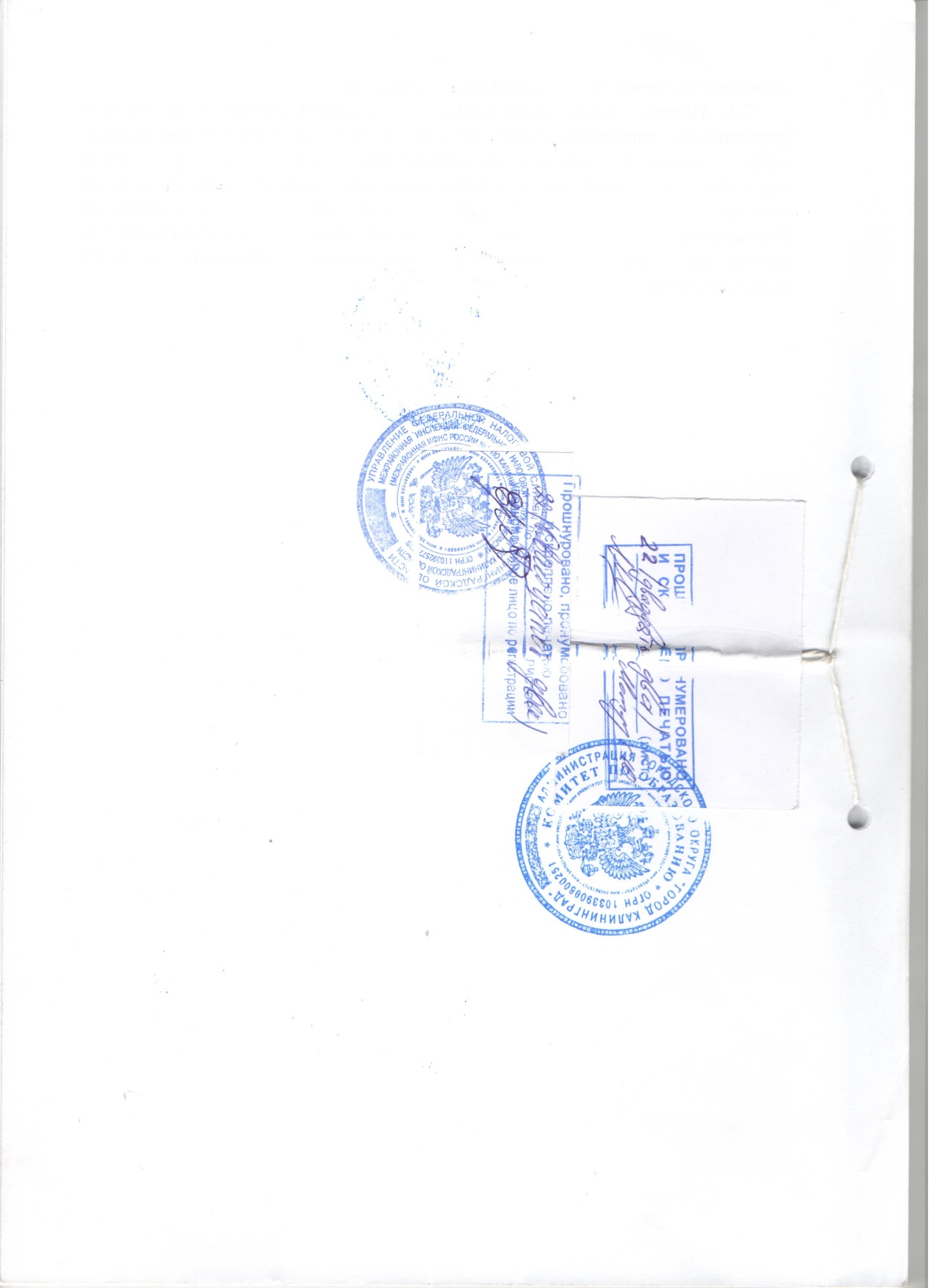 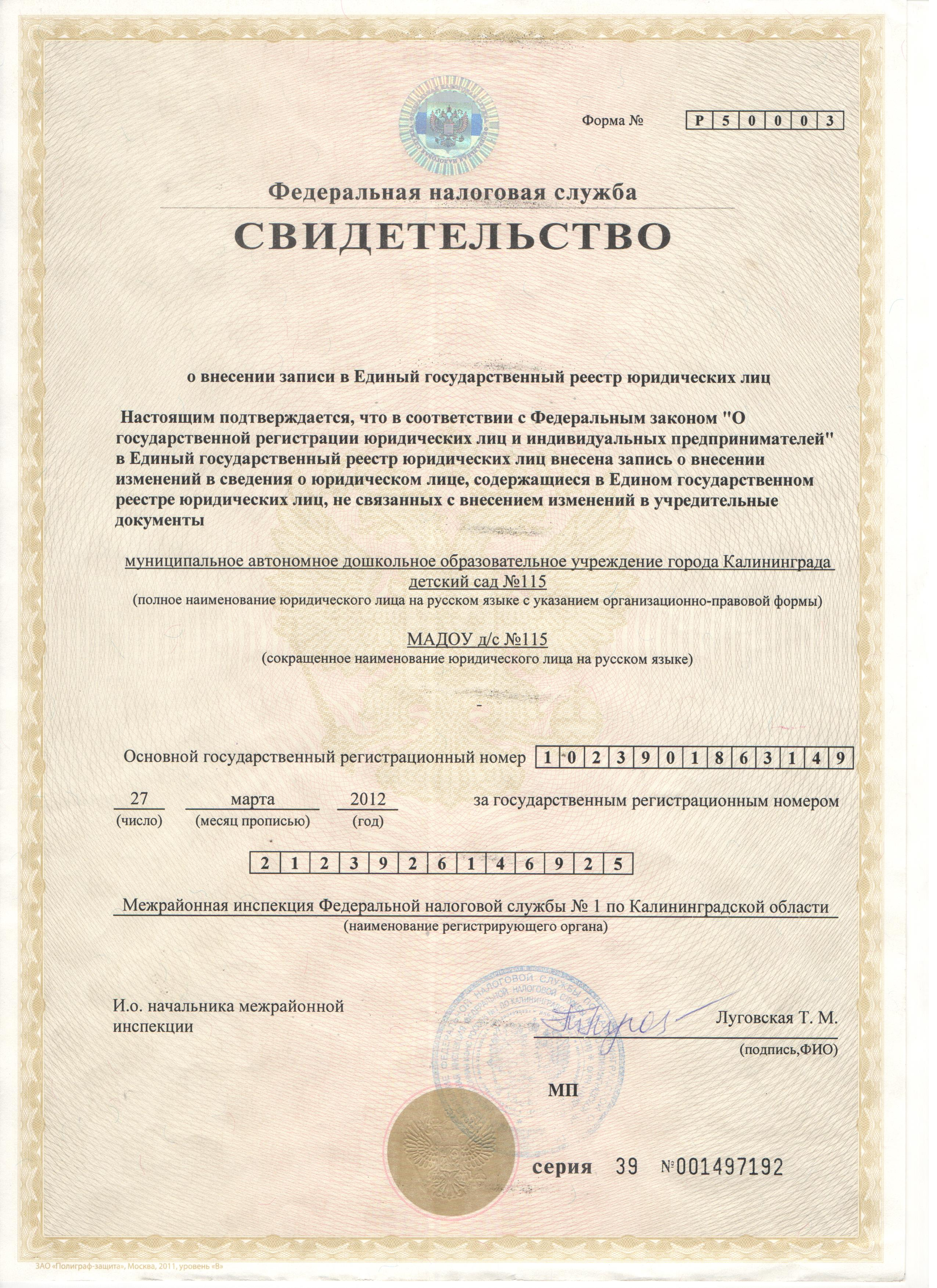 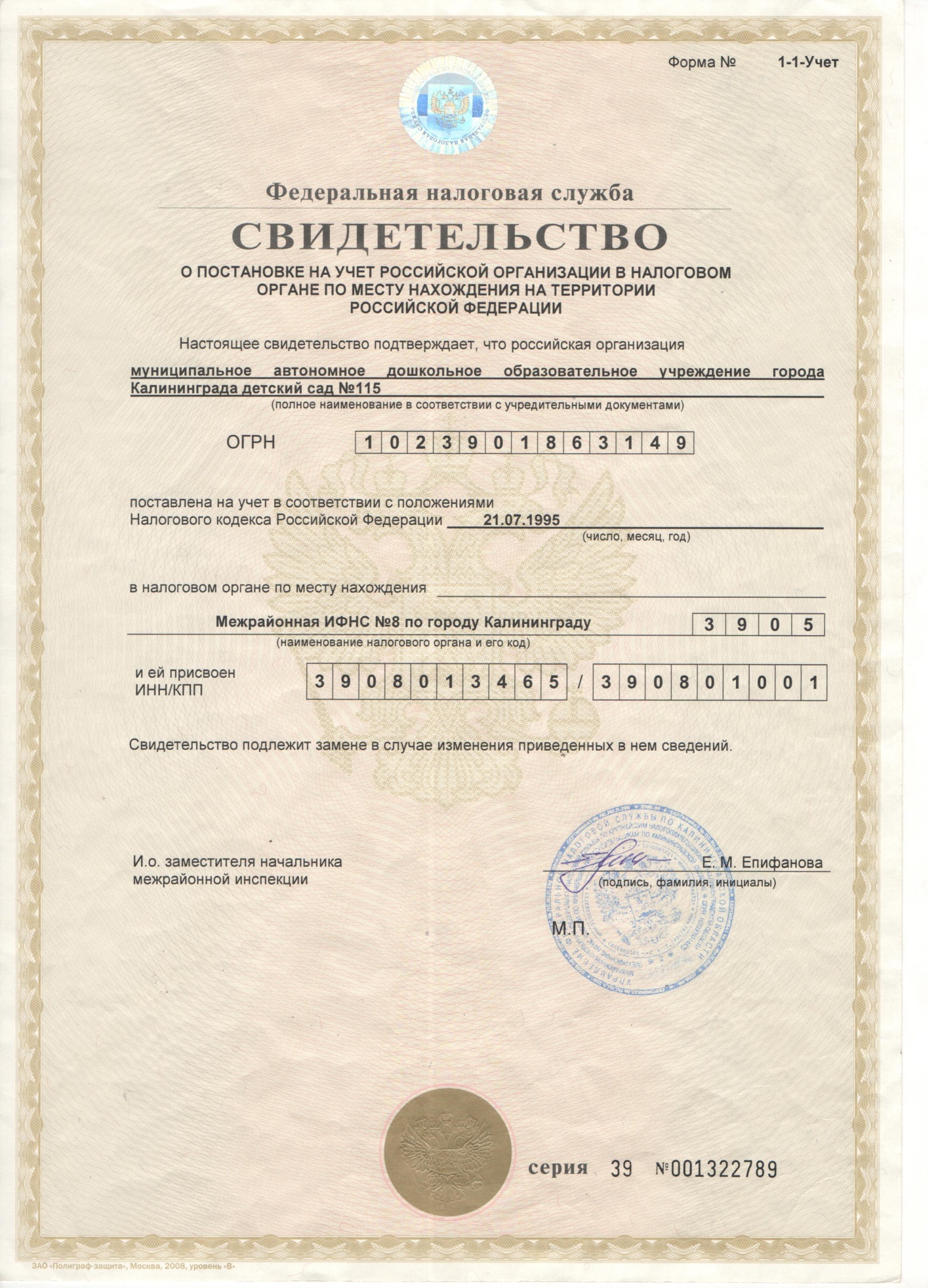 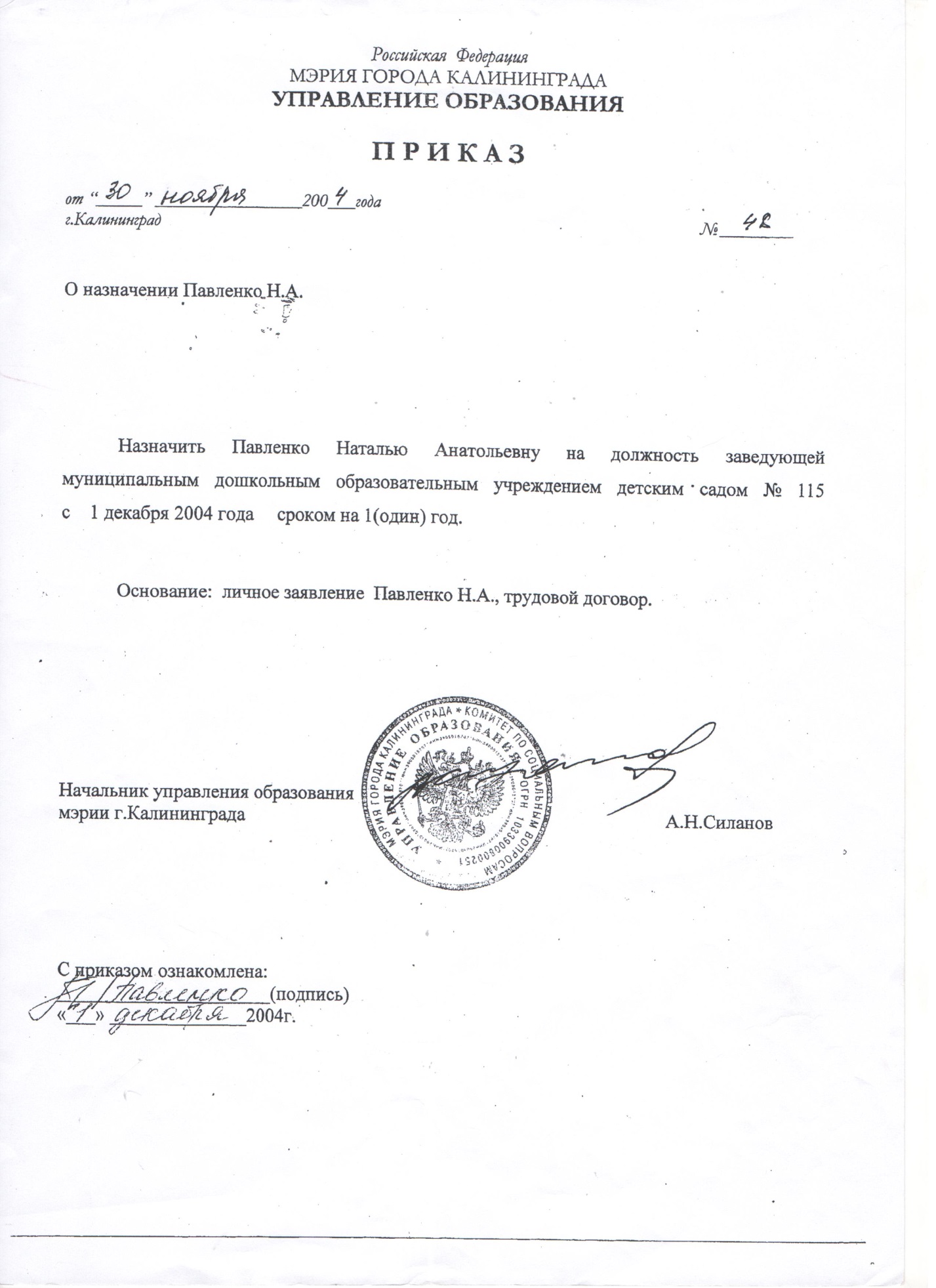 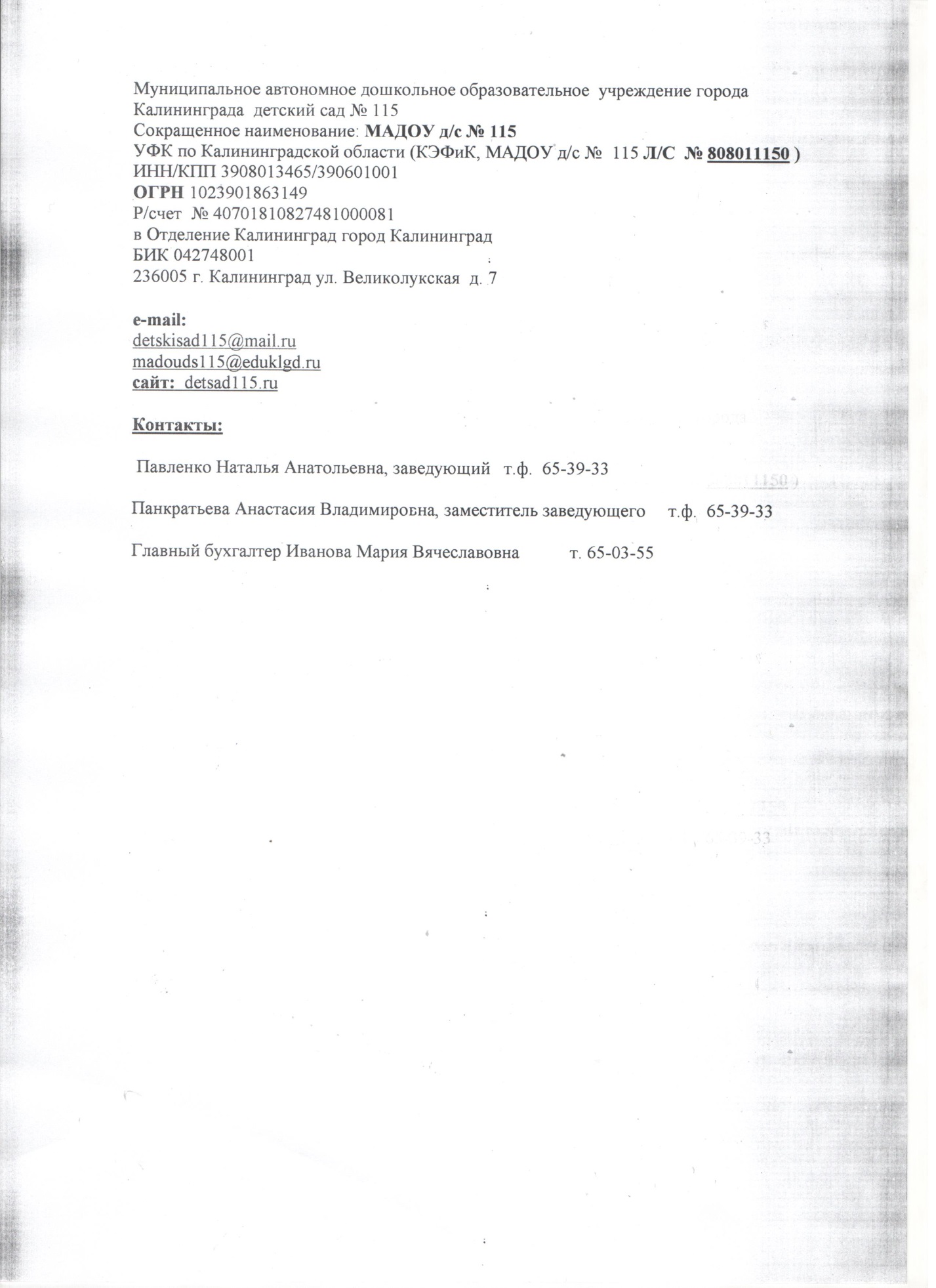 